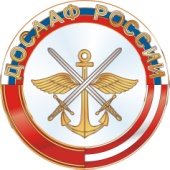 Общероссийская общественно-государственная организация«Добровольное общество содействия армии, авиации и флоту России»ПОУ  «Мытищинская школа РО ДОСААФ России МО»ПРИКАЗ«23» августа  2017 г.                                                                  № 32г. Мытищи          Об установлении новых расценок оплаты за обучение          В целях урегулирования расчетов с заказчиками по предоставлению услуг  ПОУ «Мытищинская школа РО ДОСААФ России МО»,ПРИКАЗЫВАЮ:В соответствии с финансово-экономическим обоснованием стоимости услуг и с учетом их стоимости в Мытищинском районе,  установить                    с  01  сентября  2017  г.  во вновь формируемых группах размер оплаты за  обучение  по подготовке водителей в зависимости от категории                      в следующих размерах:	          Начальник    ПОУ  «Мытищинская  школа                М.С. Грицай               РО ДОСААФ   России МО»                                    КатегорияНаименование услугиСтоимостьВодитель категории «А»Теоретическая подготовка, вождение14 000 рублейВодитель категории «В»МКППАКППТеоретическая подготовка, тренажерная подготовка, вождение25 000 рублейВодитель категории «В»МКППАКППДистанционное обучение, тренажерная подготовка, вождение24 000 рублейВодитель категории «С»Теоретическая подготовка, тренажерная подготовка, вождение45 000 рублейПовышение профессионального мастерства по программе: «Повышение квалификации мастеров производственного обучения вождению, осуществляющих профессиональное обучение водителей транспортных средств различных категорий»Повышение профессионального мастерства по программе: «Повышение квалификации мастеров производственного обучения вождению, осуществляющих профессиональное обучение водителей транспортных средств различных категорий»6 000 рублейПодготовка по программе обучения «Основы профессиональной и педагогической деятельности водителей для получения права на обучение вождению по подготовке водителей автотранспортных средств»Подготовка по программе обучения «Основы профессиональной и педагогической деятельности водителей для получения права на обучение вождению по подготовке водителей автотранспортных средств»6 000 рублейПодготовка по программе обучения «Водитель мотовездехода (квадроцикла) – категории «А»»Подготовка по программе обучения «Водитель мотовездехода (квадроцикла) – категории «А»»6 000 рублейПодготовка водителей ТС категории «А», оборудованных устройствами для подачи специальных звуковых сигналов.Подготовка водителей ТС категории «А», оборудованных устройствами для подачи специальных звуковых сигналов.6 000 рублейПодготовка водителей ТС категории «В», оборудованных устройствами для подачи специальных звуковых сигналов.Подготовка водителей ТС категории «В», оборудованных устройствами для подачи специальных звуковых сигналов.6 000 рублейПодготовка водителей ТС категории «С», оборудованных устройствами для подачи специальных звуковых сигналов.Подготовка водителей ТС категории «С», оборудованных устройствами для подачи специальных звуковых сигналов.6 000 рублей                                       Дополнительные услуги                                       Дополнительные услуги                                       Дополнительные услугимотоциклВосстановление навыков вождения, дополнительное вождение для курсантов ДОСААФ750  рублей за 1 часлегковой автомобиль с АКПП, МКППВосстановление навыков вождения1 000 рублей за 1 часгрузовой автомобильВосстановление навыков вождения2 000 рублей за 1 часлегковой автомобиль с АКПП, МКППДополнительное вождение для курсантов ДОСААФ500 рублей за 1 часгрузовой автомобильДополнительное вождение для курсантов ДОСААФ1 000 рублей за 1 часкатегория «А», «В», «С» Дополнительное теоретическое занятие500 рублей за 1 часмотоциклИспользование автодрома250 рублей за 1 часлегковой автомобильИспользование автодрома500 рублей за 1 часгрузовой автомобильИспользование автодрома550 рублей за 1 часкатегория «В»категория «С»Предоставление учебного автомобиля при повторной сдаче экзаменов ОГИБДД за каждый практический этап для курсантов ПОУ «Мытищинской школы РО ДОСААФ России МО» 500 рублей 1 000 рублей категория «В»Предоставление учебного автомобиля при повторной сдаче экзаменов ОГИБДД за каждый практический этап для курсантов первичного отделения Пилигримм 500 рублей категория «В»категория «С»Предоставление учебного автомобиля при повторной сдаче экзаменов ОГИБДД за каждый практический этап для курсантов других автошкол 1 000 рублей 1 200  рублей Услуги по поиску и выдаче архивных справок, копий экзаменационных протоколов, списков регистрации учебных групп, приказов по учебному процессуУслуги по поиску и выдаче архивных справок, копий экзаменационных протоколов, списков регистрации учебных групп, приказов по учебному процессу1 000  рублейПоиск архивной информации и выдача дубликатаПоиск архивной информации и выдача дубликата2 000 рублей